Mapa de Viejo San Juan, Puerto Rico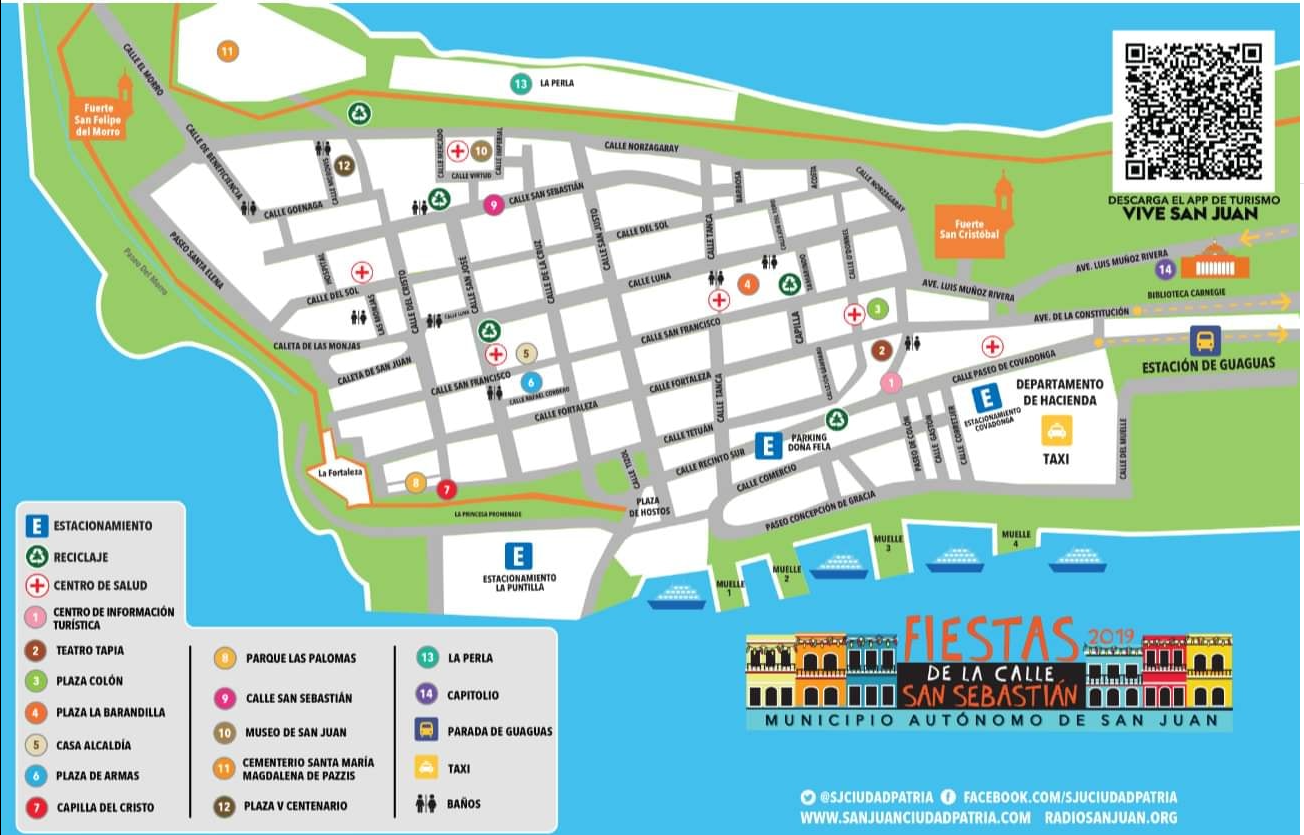 